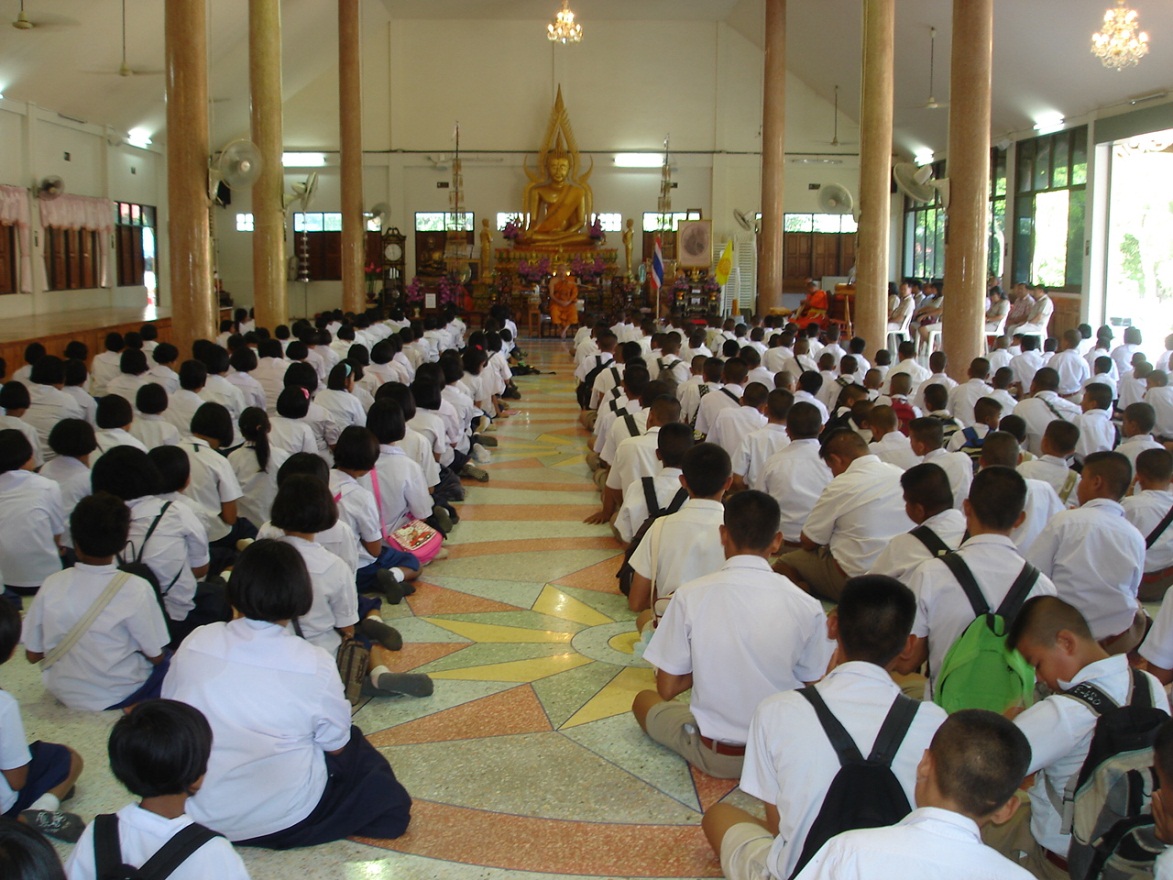 กิจกรรมสอบธรรมศึกษา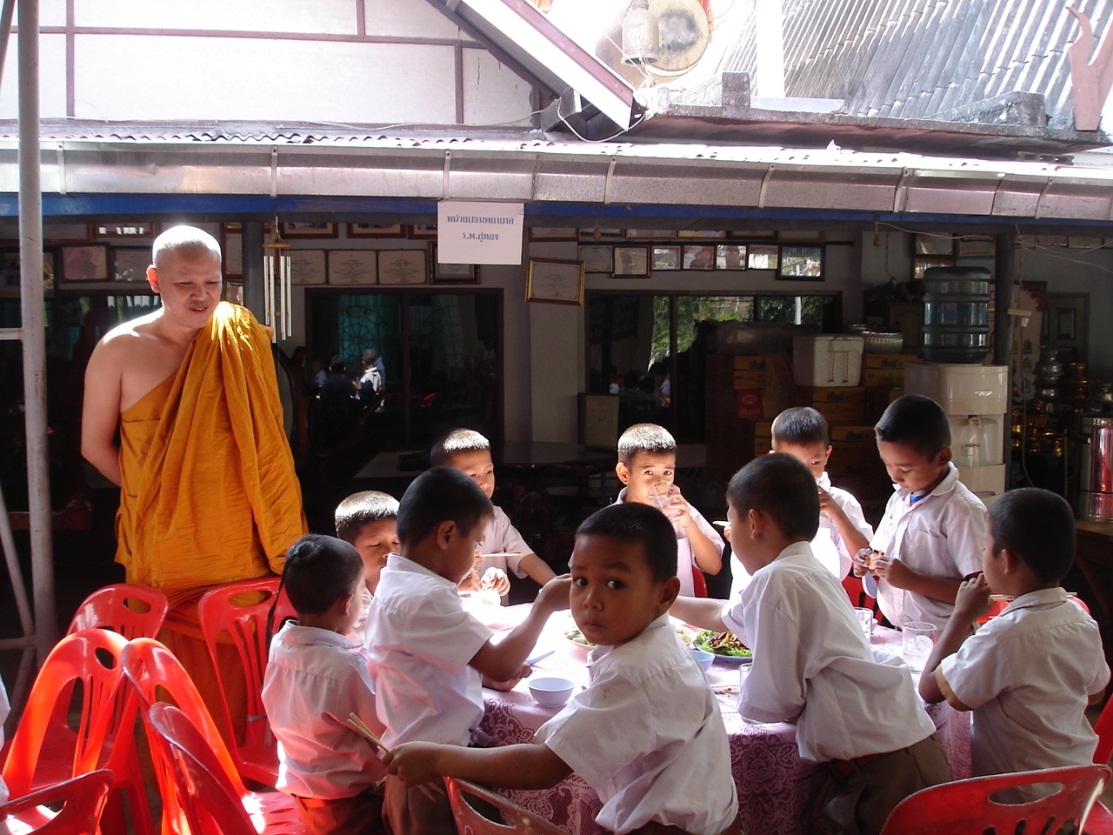 เลี้ยงอาหารโต๊ะจีนเด็กนักเรียน